Sfântul Francisc de Sales 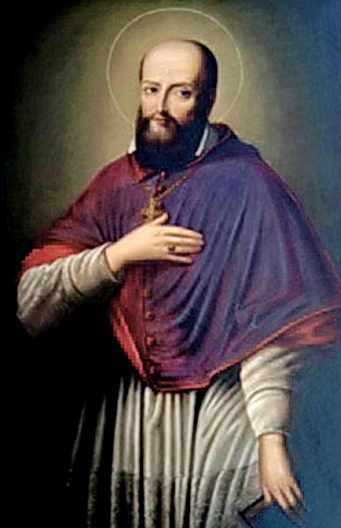 Franciscus de SalesElaborat: Jan ChlumskýPomenirea:  24 ianuariePoziția: episcop și învățător al Bisericii Deces:  1622Patron: al tipografiilor catolice și al scriitorilor, al salezienilor, al Genevei și ChambéryAtribute: episcop, gloriola (aureolă), crucea, inima (de obicei străpunsă învelită în spini), instrumente de scris cu o foaie de hârtieBIOGRAFIE Provine din Savoia (Franța). La Paris a studiat și a trecut printr-o criză. A devenit doctor în drept și apoi preot. Apoi a apărat și a extins credința catolică în regiunea Chablais, unde calviniștii distrugeau tot ce era catolic. Patru ani a activat în mijlocul dușmanilor și multă vreme fără succes, în final însă a reușit să convertească 72 000 de calviniști. În anul 1602, a fost ales episcop la Geneva, atunci încă calvinistă. Dragostea față de Dumnezeu i-a fost instrumentul, prin care convingea adversarii și prigonitorii. A scris opere, care sunt încadrate printre lucrări de bază ale literaturii religioase. REFLECȚII PENTRU MEDITAȚIEÎNTREAGA TEOLOGIE A VĂZUT-O ÎN DRAGOSTES-a născut la castelul Sales, în Savoia, la 21.08.1567, ca urmaș al unei familii nobile din provincie. De la vârsta de șase ani a mers la școală în La Roche, unde a început să învețe, pe lângă limba franceză și limba latină. La 15 ani a plecat la Paris să studieze filozofia. O altă limbă învățată a fost greaca, cu un obiect îndrăgit retorica (arta vorbirii). Mergea călare pe cal și  a exersat și altele. Formarea lui spirituală a fost influențată pozitiv de către călugării iezuiți la Clermont. În timpul studiilor, la vârsta de 19 ani a trecut printr-o criză a credinței, la care a contribuit învățătura lui Calvin, privind predestinația. Presupunea, că nu va putea evita pieirea și că nu-l va putea iubi pe Dumnezeu în veșnicie. De aceea s-a hotărât, că îl va iubi pe Dumnezeu din toate puterile măcar pe pământ. A rămas fidel hotărârii sale. Timp de șase săptămâni, de rugăciunile care l-au ajutat să iasă din criză, au fost: Dumnezeule, îți jertfesc toată inima și dacă s-ar întâmpla să nu am voie să te iubesc în cer, vreau să te iubesc măcar cât trăiesc.” Și a doua rugăciune a fost către Maica lui Dumnezeu: „Adu-ți aminte cea mai iubitoare Fecioară Maria, că niciodată nu s-a auzit , că ai fi părăsit pe cineva, cine a alergat sub ocrotirea ta și ți-a cerut ajutor…”( întreaga rugăciune este la încheiere. Mai târziu, în Chablais a cunoscut, cât de bine s-a folosit Dumnezeu și această cale pentru a face bine. După studiile de la Paris a continuat în Padova, unde a obținut titlul de doctor în drept, la vârsta de 24 de ani. În Chambéry a devenit membru al senatului, dar cariera nu l-a ademenit, își dorea preoția. Cu cunoștințele teologice dobândite anterior s-a derulat pregătirea pentru preoție atât de repede, încât la 18.12.1593, a primit sfințirea de preot. Drumul său apoi l-a dus în regiunea calvinistă Chablais, așezată la sud de lacul Genevei. Era vorba despre locul, unde alții nu au rezistat și ca urmarea reformei protestante de la început a avut doar 15 catolici. Calviniștii au refuzat să vorbească cu el și cu amenințări dure au vrut să-l alunge. Francisc a început să scrie pliante într-un mod atractiv și s-a străduit să se comporte cât mai împăciuitor. Pliantele le fixa pe case. Unii calvini au fost hotărâți să-l ucidă, numai că în întâlnirea cu el, dragostea lui îi dezarma. Încet, încet Francisc a început să atragă inimile adversarilor. La o schimbare semnificativă s-a ajuns după primele șapte luni, dar în anul 1603, într-un comunicat transmis la Roma, anunța că s-au convertit deja 25 de mii de oameni, de alte confesiuni. În anul 1599, papa Clement al VII.-lea a fost numit episcop auxiliar și după trei ani a preluat episcopia genoveză, a cărei sediu, din cauza intoleranței calviniștilor a fost Annecy.Trăia simplu și modest, chiar ca și episcop. Veniturile sale le considera proprietatea celor săraci. Peste tot predica, administra sacramentele, vizita pe cei bolnavi, sprijinea pe cei săraci, unde venea radia pacea și iubirea. Dădea nu doar sfaturi prețioase, ci și în funcție de nevoi avertiza, îmbucura, împăca pe cei aflați în diferende. Asculta preoții și pe credincioși și îi ajuta să soluționeze problemele lor. De-a lungul a trei ani a efectuat vizite în cele 450 de parohii, care aparțineau de episcopia sa, inclusiv pe acele din munți, mai greu accesibile. Predicile de post le făcea în locuri diferite ale diecezei. În timpul unei predici din Dijon s-a întâlnit cu Francisca de Chantal (amintirea ei la 12 august). Rezultatul întâlnirii a fost  fondarea mai târziu a unui nou ordin călugăresc, Vizita Fecioarei Maria, denumită după el și de surorile saleziene. A fost fondat în anul 1610, în Annecy și la aprobarea papală s-a ajuns în anul 1618. În afara de aceasta, episcopul Francisc a reînnoit unele mănăstiri închise. A ajuns de asemenea să recupereze proprietățile Bisericii. Deseori sublinia efortul interior, pentru o dragoste desăvârșită față de Dumnezeu și aproapele, pe care o avea pe primul loc. La întrebarea, cum să învățăm această dragoste, a spus: „Este simplu. La fel cum copilul învață încet să meargă, tot așa și noi învățăm să iubim, când de fapt încercăm să iubim.” Pentru preoți a scris instrucțiuni privind sacramentul reconcilierii (spovada) și predică. A emis directivă pentru învățătura religioasă. Învățătura lui a fost simplă, clară, făcea uz de multe exemple. Avea o bogată corespondență, a scris în jur de 6000 de scrisori, care mai târziu au devenit baza cărții „Filotea”, numită și „Îndreptar pentru viața evlavioasă” (Cartea a apărut pentru prima dată în limba cehă deja, în anul 1657, tradusă de iezuiți.) Întreaga lui operă literară prezintă 26 de volume.Personalitatea sf. Francisc de Sales creionează pozițiile sale pe tema vieții evlavioase și raporturile față de alți oameni: „Nu vreau nicio evlavie excepțională, neliniștită,  tristă și mohorâtă, ci una liniștită, afabilă, plăcută și prietenoasă; pur și simplu liberă și fericită, care îi este plăcută lui Dumnezeu și oamenilor.”„Mai bine este să taci, decât să dovedești adevărul fără iubire”„Adevărul să fie afabil.”Relația lui cu adversarii a fost de așa manieră încât a spus: „Dacă dușmanul mi-ar scoate un ochi, mă voi uita cu prietenie cu cel de-al doilea”Avem ce să învățăm de la el. Față de alții a fost desăvârșit de iubitor, față de el sever, pentru că dragostea față de Dumnezeu și față de oameni aveau întotdeauna prioritate la el. Din dragoste a murit epuizat doar la 55 de ani, la Lyon. A fost canonizat în anul 1665 și în anul 1877 de către papa Pius al IX.-lea a fost declarat învățător al Bisericii. HOTĂRÂREA, RUGĂCIUNEAÎn fiecare zi voi învăța să iubesc, în stilul sf. Francisc de Sales. Fiecare zi a început-o cu semnul crucii, timp în care își reamintea situația sa, posibilitățile și programul. Atingându-și fruntea spunea: „Cu de la mine putere nu pot face nimic,” când își atingea pieptul: „cu Dumnezeu le pot pe toate.” Și termina atingându-și umerii: „Slavă să-i fie lui Dumnezeu și mie disprețul.”Pentru rezolvarea problemelor avea un ajutor, pe care l-a dat Dumnezeu fiecăruia. Spunea: „Îngerul meu sfânt! De la nașterea mea, tu ești păzitorul meu. Ție îți încredințez astăzi inima mea, să o predai Mântuitorului, unicul căruia îi aparține. Tu ești apărătorul vieții mele. Fii și consolarea mea în ceasul morții. Fortifică credința mea, întărește speranța mea, aprinde în mine dragostea dumnezeiască! Dă-mi, să nu sufăr de strâmtorare pentru viața trecută, să nu mă neliniștesc cu viața cotidiană și să nu mă sperii de viitor. Întărește-mă în lupta cu moartea, îmbărbătează răbdarea mea, și dăruiește-mi pacea. Obținem harul, ca ultimul meu aliment să fie pâinea îngerilor; ultimele mele cuvinte Isus, Maria; Iosif, ultima suflare să fie suflul iubirii și prezența ta să fie ultima mea consolare. Amin.” În încheiere rugăciunea, când era la capătul puterilor: „Adu-ți aminte o preablândă Fecioară Marie, că nu s-a auzit niciodată să fi fost părăsit, cel care a alergat sub ocrotirea ta, cel ce a cerut ajutorul și mijlocirea ta. Însuflețit de o astfel de încredere, alerg la tine, o Maică Fecioară a fecioarelor. La tine vin și stau gemând înaintea ta, ca un păcătos. Maica Cuvântului, nu disprețui cuvintele mele, dar auzi-mă cu milă și ascultă-mă. Amin. Sfinte Francisc, intervin-o pentru noi, ca să fim buni creștini. Cu acordul autorului de pe paginile http//catholica.cz pentru tipărirea acestei foi a tradus și pregătit pentru tipar Iosif Fickl 